Este documento se ha realizado con la contribución del instrumento financiero LIFE  de la Comunidad Europea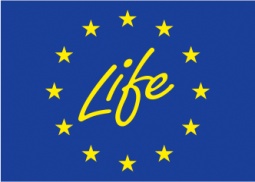 Socios de LIFE LAKS – Local Accountability for Kyoto GoalsAyuntamiento de Reggio Emilia    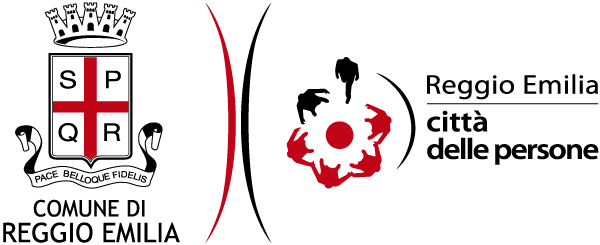 Ayuntamiento de Bydgoszcz       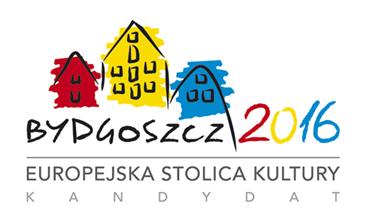 Ayuntamiento de Girona               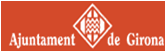 Ayuntamiento de Padova          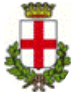 ARPA Emilia Romagna  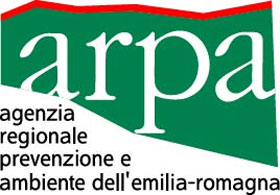 Con la asistencia técnica de: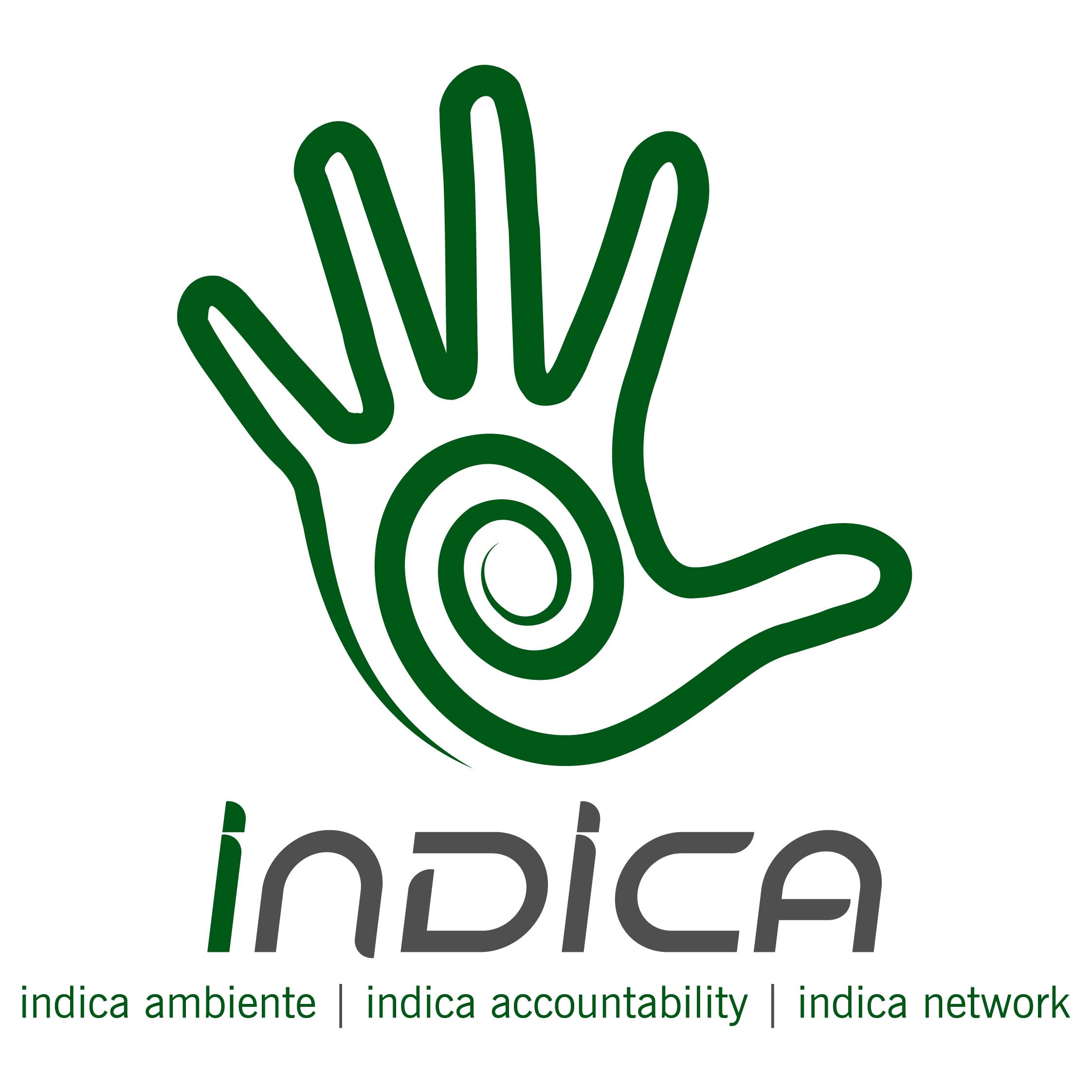 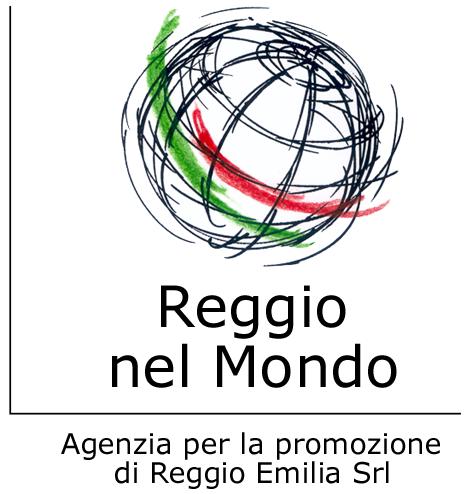 El Plan de Mitigación y AdaptaciónÍNDICEIntroducción PARTE I  - ESTRATEGIA GLOBALOrganización y estructura del comité de cambio sobre cambio climático del ayuntamiento Estrategia del municipio y visión hasta 2020 PARTE II – ACCIONES PLANIFICADASLa sección de actividades del GobiernoLa sección de actividades de la ComunidadAdaptaciónResumen de resultadosConclusiones ANEXOSAnexo I Tablas resumen del PAM (Word)Anexo II Tablas de acciones del PAM (Word)IntroducciónAñada aquí, en su idioma, los principales objetivos del proyecto LAKS –qué es el PMA, la estructura del plan y cualquier otra información que considere relevante para las partes interesadas.(longitud recomendada: máx. 2 pág.)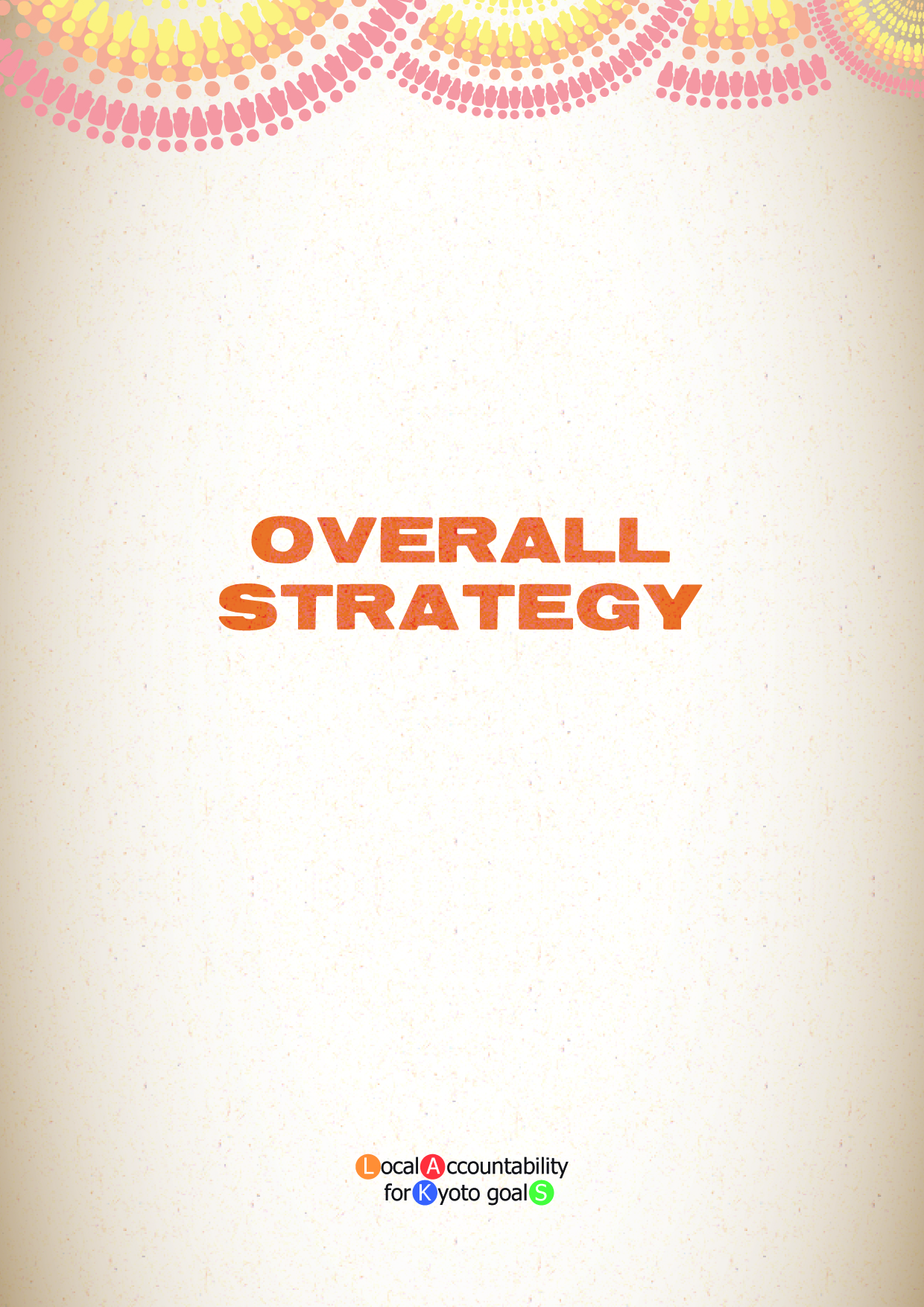 2. Organización y estructura del comité sobre cambio climático del ayuntamiento Describa aquí (según los requisitos del Pacto entre Alcaldes), en su idioma:estructuras de coordinación y organización creadas/asignadas; personal asignadoimplicación de partes interesadas y ciudadanospresupuesto;fuentes de financiación previstas para las inversiones del plan de acción• medidas planificadas de supervisión y seguimiento(longitud recomendada: máx. 2 pág.)Aquí puede añadir también la figura adaptada de su estructura administrativa incluida en el PPT. Estrategia del municipio y visión hasta 2020Aquí debe describir la visión de su ayuntamiento hasta 2020 –puede añadir una carta del alcalde con el compromiso del ayuntamiento, el hecho de que el ayuntamiento haya suscrito el Pacto entre Alcaldes, etc. (longitud recomendada: máx. 2 pág.)Algunas recomendaciones:OBJETIVO 2020:NUESTRO COMPROMISOLas emisiones de CO2 del ayuntamiento se deben reducir en un 20% entre 2005 y 2020. Esto requiere un esfuerzo concreto año tras año. Es por ello que el Plan de Mitigación y Adaptación es un plan de trabajo con x iniciativas específicas.Las iniciativas están muy interrelacionadas, pero se han agrupado en 15 áreas. Es por ello que se presentan de forma temática, no según su prioridad. Las 15 áreas son:Aquí puede añadir una figura para resumir el total de emisiones de CO2 obtenido en el inventario, la reducción que se compromete a alcanzar, etc. Como ejemplo:Aquí puede describir también la información más relevante derivada del informe de emisiones de GEI dividida por sectores.  Por ejemplo, las tablas y figuras incluidas en el informe de emisiones de GEI, la huella de carbono por habitante, etc.  Huella de carbono de los ciudadanosEstos datos muestran la media de CO2 generada por cada habitante del municipioen el año seleccionado. La huella de carbono es un indicador útil para ver la medida en que es responsable del cambio climático cada ayuntamiento. Es fácil de entender porque muestra la cantidad de CO2 que genera cada ciudadano de un área determinada en un año a causa del transporte, uso de la energía, industria del territorio, etc. En este caso, tiene en cuenta que para compensar 7,7 toneladas de CO2, cada ciudadano de … debería plantar unos 15 árboles al año.  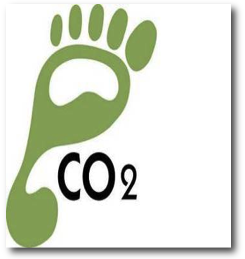 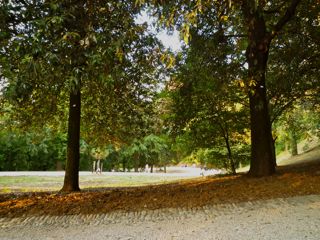 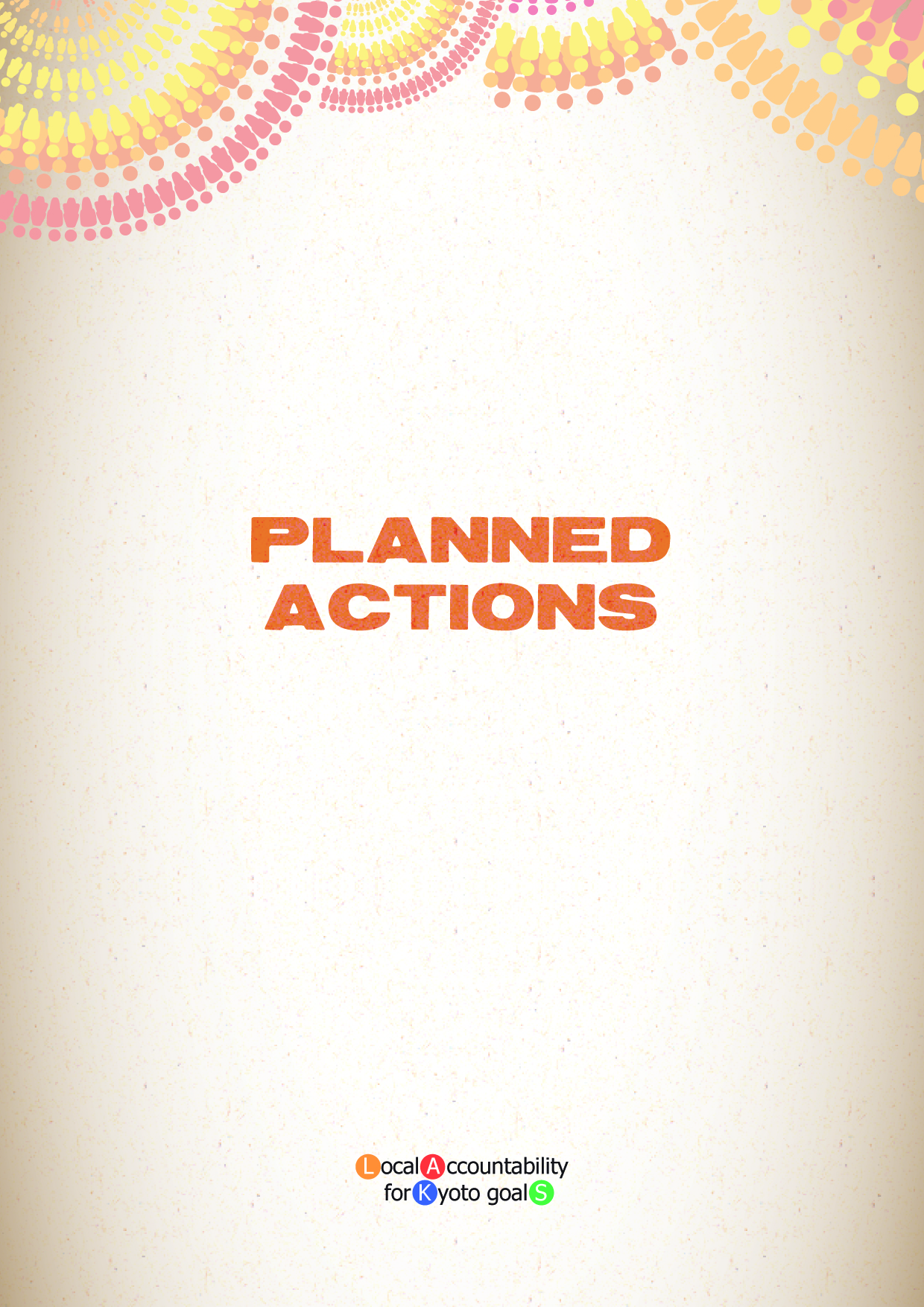 Sección de actividades del GobiernoInserte una lista de los principales sectores incluidos y el porcentaje de CO2 derivado del Inventario para cada sector; describa brevemente qué se consideran actividades del Gobierno y qué reducción total se conseguirá en esta sección.(longitud recomendada: 2 pág. con figuras, gráficos, etc.)A.1 PRODUCCIÓN LOCAL DE ENERGÍA Aquí puede añadir todas las intervenciones identificadas en: Producción local de energíaBreve introducción al sector:.A2. EDIFICIOS PÚBLICOSAquí puede añadir todas las intervenciones identificadas en la sección de Edificios públicos. Breve introducción al sector:A.3 PARQUE MÓVIL 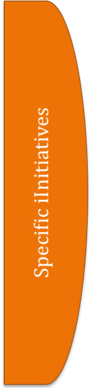 Aquí puede añadir todas las intervenciones identificadas en el segmento de Gobierno y Comunidad que se incluyen en Parque móvilBreve introducción al sector:A.4 ALUMBRADO PÚBLICO 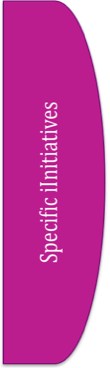 Aquí puede añadir todas las intervenciones identificadas en el segmento de Gobierno y Comunidad que se incluyen en Alumbrado públicoBreve introducción al sector:A.5 AGUA Y AGUAS RESIDUALES Aquí puede añadir todas las intervenciones identificadas en el segmento de Gobierno y Comunidad que se incluyen en AGUA Y AGUAS RESIDUALESBreve introducción al sector:A.6 RESIDUOSAquí puede añadir todas las intervenciones identificadas en el segmento de Gobierno y Comunidad que se incluyen en ResiduosBreve introducción al sector:A.7 ZONAS VERDES Aquí puede añadir todas las intervenciones identificadas en el segmento de Gobierno y Comunidad que se incluyen en Zonas verdesBreve introducción al sector:A.8  CONTRATACIÓN PÚBLICA ECOLÓGICAAquí puede añadir todas las intervenciones identificadas en el segmento de Gobierno y Comunidad que se incluyen en Zonas verdesBreve introducción al sector:Sección de actividades de la ComunidadInserte una lista de los principales sectores incluidos y el porcentaje de CO2 derivado del Inventario para cada sector; describa brevemente qué se consideran actividades de la Comunidad y qué reducción total se conseguirá en esta sección.(longitud recomendada: 2 pág. con figuras, gráficos, etc.)B.1 PRODUCCIÓN LOCAL DE ENERGÍAAquí puede añadir todas las intervenciones identificadas en: Producción local de energíaBreve introducción al sector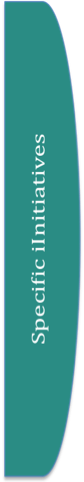 B.2 SECTOR RESIDENCIAL Aquí puede añadir todas las intervenciones identificadas en el SECTOR RESIDENCIAL. Breve introducción al sectorB.3 SECTOR COMERCIAL E INSTITUCIONAL Aquí puede añadir todas las intervenciones identificadas en el segmento de Gobierno y Comunidad que se incluyen en el sector Comercial e institucionalBreve introducción al sector:B.4 SECTOR INDUSTRIALAquí puede añadir todas las intervenciones identificadas en el segmento de Gobierno y Comunidad que se incluyen en Sector industrial Breve introducción al sector:.B.5 SECTOR TRANSPORTE  Aquí puede añadir todas las intervenciones identificadas en el segmento de Gobierno y Comunidad que se incluyen en el sector TransporteBreve introducción al sector: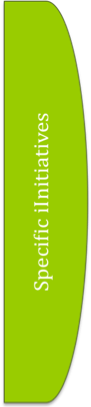 B.6 RESIDUOSAquí puede añadir todas las intervenciones identificadas en el segmento de Gobierno y Comunidad que se incluyen en ResiduosBreve introducción al sector:B.7 AGRICULTURAAquí puede añadir todas las intervenciones identificadas en el segmento de Gobierno y Comunidad que se incluyen en AgriculturaBreve introducción al sector:C. AdaptaciónAquí puede añadir todas las intervenciones identificadas que son relevantes para la adaptación.						Breve introducción a la Adaptación –qué es, por qué es importante junto con las políticas de mitigación, etc.Ejemplo del Plan de CopenhaghenPREPARADOS PARA INUNDACIONES Y AGUACEROSLos cambios climáticos globales dejarán marca en Copenhagen en los próximos 100 años: veranos secos con lluvias intensas, inviernos más húmedos, temperaturas más altas y un aumento del nivel del mar. No conocemos todas las consecuencias ni cuándo se producirán. Pero sabemos que las inundaciones serán más frecuentes, y también las mareas tormentosas. Al mismo tiempo, Copenhagen debe continuar siendo la gran ciudad preferida de los ciudadanos y empresas.ES SUMAMENTE IMPORTANTE QUE SALVAGUARDEMOS NUESTRA CIUDAD PARA EL FUTURO Y LA PROTEJAMOS CONTRA FENÓMENOS METEOROLÓGICOS EXTREMOS.El ayuntamiento de Copenhagen ya está protegiendo la ciudad contra los cambios climáticos para que podamos gestionar mejor las precipitaciones más intensas que se producirán en el futuro.No obstante, aún no conocemos todos los efectos, riesgos y consecuencias económicas de las herramientas que podemos utilizar para proteger nuestra ciudad. Por ese motivo estamos desarrollando un plan de adaptación al cambio climático.El plan debe asegurar que la adaptación al cambio climático se realice de la manera más adecuada y eficiente en cuanto a costes. Las inversiones a largo plazo y una buena planificación asegurarán que las inversiones de protección contra el cambio climático se puedan reducir considerablemente a largo plazo. El plan debe crear también sinergias entre todas las iniciativas medioambientales y continuar mejorando las oportunidades de ocio de la ciudad.DE ESTE MODO, EL DESEO DE UNA CIUDAD PROTEGIDA CONTRA EL CAMBIO CLIMÁTICO PODRÁ IR DE LA MANO DEL DESEO DE HACER DE COPENHAGEN UN LUGAR MEJOR PARA VIVIR.Resumen de resultadosConclusión(máx. 1 pág.)Anexo I Tablas resumen del PAM (Word)Incluya aquí un resumen de las tablas presentadas en el Anexo siguienteAnexo II Tablas de acciones del PAM (Word)Incluya aquí una tabla para cada intervención planificada a corto plazo, aplicando este formatoAño base20002000Año base20002000Emisiones totales (toneladas de CO2)….….%t CO2Objetivo de reducción de emisiones de GEI hasta 2020 (% sobre el año base)-20%….Objetivo de reducción de emisiones de GEI hasta 2020 (% sobre el año base)-20%….Reducción de emisiones de GEI ya obtenidas en 2008  (% sobre el año base)-9,8%134.418Reducción de emisiones de GEI ya obtenidas en 2008  (% sobre el año base)-9,8%134.418Reducción residual de emisiones de GEI que se debe alcanzar hasta 2020 10,2%140.582ÁreaPeríodoProyectoReducción de las emisiones (t CO2)Reducción de las emisiones (%)Área 1Corto plazo1. ....Área 1Corto plazo2. ....Área 1Corto plazoÁrea 1Corto plazoÁrea 1Corto plazoÁrea 1Largo plazoÁrea 1Largo plazoÁrea 1Largo plazoÁREA 2Hasta 2013Hasta 2013ÁREA 2Hasta 2013Hasta 2013ÁREA 2Largo plazoÁREA 2Largo plazoÁREA 2Largo plazoTOTAL de reducción de las emisiones a corto plazoTOTAL de reducción de las emisiones a largo plazoTOTAL de reducción de las emisiones a corto plazoTOTAL de reducción de las emisiones a largo plazoTOTAL de reducción de las emisiones a corto plazoTOTAL de reducción de las emisiones a largo plazoTOTAL de reducción de las emisiones desde el año baseTOTAL de reducción de las emisiones desde el año baseTOTAL de reducción de las emisiones desde el año baseTOTAL de reducción de las emisionesTOTAL de reducción de las emisionesTOTAL de reducción de las emisiones20,...%Inserte aquí el segmento (Gobierno o Comunidad)Inserte aquí el segmento (Gobierno o Comunidad)Inserte aquí el segmento (Gobierno o Comunidad)Sector Nombre del sectorcódigoCategoría de políticasNombre de la categoría de intervencióncódigoIntervención específicaTítulo de la intervencióncódigoPARTE I. Descripción de la intervenciónPARTE I. Descripción de la intervenciónPARTE I. Descripción de la intervenciónObjetivos….….UbicaciónBeneficiariosAcciones específicas….….…..….….…..TemporizaciónFecha de inicio: Fecha de finalización:Responsable políticoNombreContactoResponsable técnicoNombreContactoOtros interlocutores implicados en la implementaciónNombre de la empresa ONGContactosPrincipales hitosHitoPlazoPrincipales hitos1. …Principales hitos2. …Principales hitos3. …Principales hitos4. …Estimación de costes€..€..Inserte aquí el segmento (Gobierno o Comunidad)Inserte aquí el segmento (Gobierno o Comunidad)Inserte aquí el segmento (Gobierno o Comunidad)Nombre del sectorNombre del sectorcódigoNombre de la categoría de intervenciónNombre de la categoría de intervencióncódigoTítulo de la intervenciónTítulo de la intervencióncódigoPARTE II. Beneficios estimadosPARTE II. Beneficios estimadosPARTE II. Beneficios estimadosAhorros de energía estimados Metodología utilizada para la estimación del ahorro de energíaTotal de energía ahorrada (TEP)Ahorros de energía estimados ……Incremento estimado de la producción de energías renovablesMetodología utilizada para el cálculo de la producción de energías renovablesTotal de energía renovable producida (TEP)Incremento estimado de la producción de energías renovables…….Reducción de CO2 estimadaMetodología utilizada para el cálculo de la reducción del CO2Total estimado de reducción de CO2 (toneladas)......... Otros beneficios esperados….…..….…..PARTE III. AnexosPARTE III. AnexosPARTE III. AnexosAñada aquí cualquier otra información relevante sobre las metodologías utilizadas, etc.....